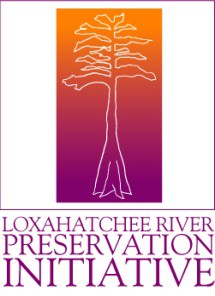 Fiscal Year 2022 Funding Request Application Deadline: August 2, 2021Please submit the following information in electronic format – MS Word.Project TitleProject SponsorContact Person (Name, Address, Phone, email)Requested Grant Funding Amount/Proposed Local Match Funding Amount*Minimum 50% local match requiredProject Description (provide descriptive photograph if available) Maximum: 200 wordsInclude project location (provide map if available)Project Benefits (Maximum: 100 words; use bullets if desired)Project Readiness (Maximum: 50 words): For example, has the project design been completed? What is the status of permits? Have all land purchases, agreements, right-of-ways and easements been executed?Project PhotographsPhotograph submission is encouraged.Project Selection CriteriaBang for the Buck – Does the proposed project represent tangible and measurable expectations of water quality or habitat improvements to the Loxahatchee River or its tributaries? Please include specific details such as estimated mass of nutrient/contaminant reductions (parts per billion, pounds per day/year) or removal efficiencies, area of natural systems to be restored or enhanced (acres), level of service attributes, conveyance capacity (CFS), and/or volume of storage (acre-feet). Please include all calculations.Ready to Go – Has the proposed project initiated any and all land acquisitions and local approvals necessary to move forward with the construction phase? If regulatory permits are required – have permits been received? List all requiredpermits and status of permits (e.g., received date, application submitted date, to submit permit application date)Local Commitment – Does the proposed project have a commitment from the local sponsor of at least 50% cost match? Match may be other funding commitments, in-kind or a combination. Do you, as the sponsor, have a record of timely completion of projects? Explain.Exhibit “C”: Statement of Work Suggested Outline:1.0 Introduction2.0 Objective3.0 Scope of Work4.0 Work Breakdown StructureExhibit “D”: Payment and Delivery Schedule Suggested Deliverables: Design and ConstructionDue dates (days from execution of contract) and associated costs (state/local match) for each deliverable must be included.Submit by Monday, August 2, 2021 to: ngarrido@sfwmd.govNestor Garrido  Senior Project Manager SFWMD3301 Gun Club RoadWest Palm Beach, FL 33406 Phone: 561-682-6908